Городской округ г. Дивногорск Красноярского края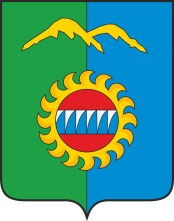 Дивногорский городской Совет депутатовРЕШЕНИЕ    ____.____. 2023                                             г. Дивногорск                                № 42-___-НПА О досрочном прекращении полномочий депутата Дивногорского городского Совета депутатов 6 созыва	Рассмотрев заявление депутата Никитина Павла Владимировича о досрочном прекращении депутатских полномочий, в соответствии с пунктом 2 части 10 статьи 40 Федерального закона от 06.10.2003 № 131-ФЗ «Об общих принципах организации местного самоуправления в Российской Федерации», пунктами 1, 2 статьи 29 Устава городского округа город Дивногорск Красноярского края,  Дивногорский городской Совет депутатов РЕШИЛ:	1. Считать полномочия депутата Дивногорского городского Совета депутатов Никитина Павла Викторовича, избранного по многомандатному избирательному округу № 4, прекращенными досрочно в связи с отставкой по собственному желанию, с 17 ноября 2023 года.	2. Направить настоящее решение в территориальную избирательную комиссию города Дивногорска Красноярского края в 3-х дневный срок со дня вступления его в силу.3. Контроль за исполнением настоящего решения возложить на постоянную комиссию по законности, правопорядку, защите прав граждан и информационной политике (Коршун Е.Г.)4. Опубликовать решение в газете «Огни Енисея» и разместить на официальном сайте администрации города Дивногорска в информационно-телекоммуникационной сети «Интернет».5. Решение вступает в силу со дня его принятия и применяется к правоотношениям возникшим с 17 ноября 2023 года.Председатель Дивногорского городского Совета депутатов __________________ Ю.И. Мурашов